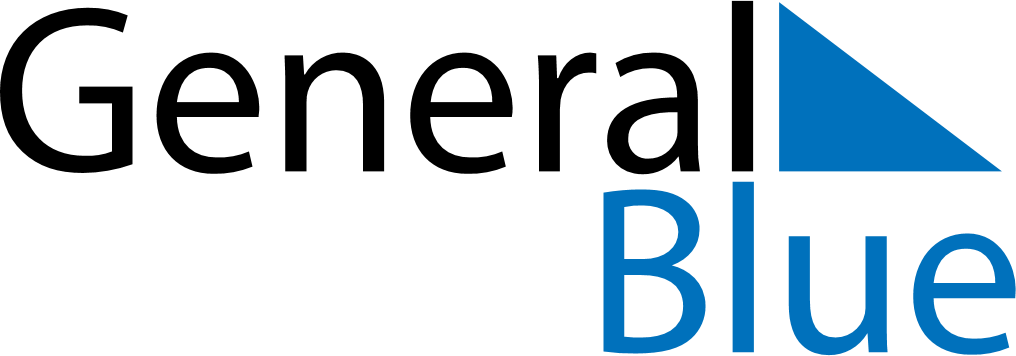 June 2021June 2021June 2021June 2021June 2021June 2021SwitzerlandSwitzerlandSwitzerlandSwitzerlandSwitzerlandSwitzerlandSundayMondayTuesdayWednesdayThursdayFridaySaturday123456789101112Vätertag131415161718192021222324252627282930NOTES